新 书 推 荐中文书名：《约瑟芬·福克斯的意外回归》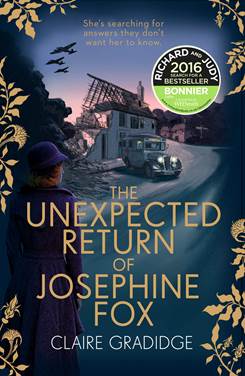 英文书名：THE UNEXPECTED RETURN OF JOSEPHINE FOX作    者：Claire Gradidge出 版 社：Bonnier代理公司：ANA/Connie Xiao页    数：384页出版时间：2019年8月代理地区：中国大陆、台湾审读资料：电子稿类    型：惊悚悬疑内容简介：    这是一个关于秘密的美妙黑暗的战时故事，故事发生在一个小镇里，讲述者是一个打破传统的完美女主角。    约瑟芬·“乔”·福克斯（Josphine ‘Jo’ Fox）是一个私生子，她的家人——由她那控制欲极强的祖父领导——觉得她的存在令他们十分丢脸。只有十四岁的她，被迫离开她成长的小镇罗姆西（Romsey），被送到了远方，就像多年前生下了她的母亲那样。而是多年以后，乔回到了这里，她决心揭开父母的秘密。她的父亲究竟是谁？为什么她的母亲从不谈论他？    乔在纳粹空军轰炸该镇的第二天到达了这里。当地一家名为“板球手”的酒吧已被彻底摧毁，救援队正在搜寻人们所知的炸弹袭击时酒吧时，身在酒吧里的七个人的遗体。但是他们震惊地发现，酒吧里的尸体不是七具，而是八具。第八具身份不明的尸体属于一位少女，镇上的人都说没有人知道这个人。她是谁，她是怎么到那里的，还有那个最重要的问题：是谁杀了她？    乔与当地验尸官以及一位老朋友拉姆·纳什（Bram Nash）合作，着手确定这名女孩的身份，想要揭开她的死因。与此同时，她也开始调查自己的谜题，但是有时，一些秘密最好还是不要公开……    乔·福克斯是一个了不起的人物：由于她特殊的出生，她被迫生活在平凡生活之外，因此，她的使命是揭露罗姆西镇的歧视与不公，帮自己和所有那些因外部因素而惨遭抛弃的女性伸张正义。这部小说赋予读者力量和满足感，使那些热爱以人物为驱动的悬疑故事的读者感到愉悦。本书也是一个二战故事，会吸引那些杰西卡·费罗斯（Jessica Fellows）和安东尼·霍洛维茨（Anthony Horowitz）的书迷。本书也不乏侦探小说的色彩，还有某种更黑暗、更不可预测的底色。作者简介：    克莱尔·格雷迪奇（Claire Gradidge）出生于英格兰南部的罗姆西。她在从事了一段时间护士和学校图书管理员等工作后，获得了创意写作的第一荣誉学士学位，并完成了同一学科的博士学位。她出版过一些短篇小说和诗歌。《好管家杂志》（Good Housekeeping Magazine）高度赞誉了她的这部《约瑟芬·福克斯的意外回归》，这是她创作的第一部完整的长篇小说。谢谢您的阅读！请将回馈信息发至：萧涵糠(Connie Xiao)安德鲁﹒纳伯格联合国际有限公司北京代表处北京市海淀区中关村大街甲59号中国人民大学文化大厦1705室, 邮编：100872电话：010-82449325传真：010-82504200Email: Connie@nurnberg.com.cn网址：www.nurnberg.com.cn微博：http://weibo.com/nurnberg豆瓣小站：http://site.douban.com/110577/微信订阅号：ANABJ2002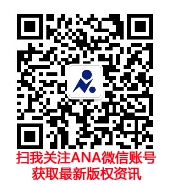 